Zamawiający - Województwo Opolskie – Urząd Marszałkowski Województwa Opolskiego, 
ul. Piastowska 14, 45-082 Opole. Nazwa nadana zamówieniu: pn.: „Ewaluacja Regionalnych Programów Zdrowotnych realizowanych w województwie opolskim”. Oznaczenie sprawy: DOA-ZP.272.56.2022 - Załącznik nr 3 do SWZ - Wzór formularza oferty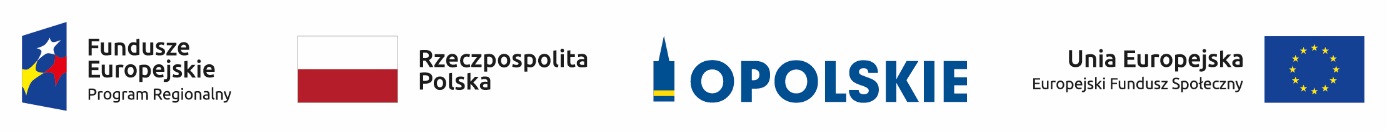 Projekt współfinansowany jest przez Unię Europejską ze środków Europejskiego Funduszu Społecznego oraz środków budżetu województwa opolskiego w ramach pomocy technicznej Regionalnego Programu Operacyjnego Województwa Opolskiego na lata 2014-2020FORMULARZ OFERTYZAMAWIAJĄCY:Województwo Opolskie – Urząd Marszałkowski Województwa Opolskiego,ul. Piastowska 1445-082 Opole WYKONAWCA lub WYKONAWCY wspólnie ubiegający się o udzielenie zamówieniaNiniejsza oferta zostaje złożona przez:Nazwa:………………………………………………………………………………………………….Adres: 	………………………………………………………………………………………………….NIP:	………………………………………………………………………………………………….REGON: ………………………………………………………………………………………………….Osoba uprawniona do kontaktu:Imię i nazwisko: 	…………………………………………………………………………...Telefon:		…………………………………………………………………………... Adres skrzynki ePUAP: …………………………………………………………………………...e-mail: 		…………………………………………………………………………...Ja/my niżej podpisany/i oświadczam/y, że:zapoznałem się z treścią SWZ dla niniejszego zamówienia i przyjmujemy je bez zastrzeżeń,gwarantuję wykonanie całości niniejszego zamówienia zgodnie z treścią: SWZ, wyjaśnień do SWZ oraz jej zmian. Oświadczam, że przedmiot zamówienia publicznego wykonawca wykona w terminie i zgodnie z warunkami określonymi w SWZ.Oświadczam, że wykonawca zna treść SWZ i jest związany niniejszą ofertą przez okres 30 dni od upływu terminu składania ofert, przy czym pierwszym dniem terminu związania ofertą jest dzień, w którym upływa termin składania ofert.Oświadczam, że w razie wybrania oferty wykonawcy, jako najkorzystniejszej oferty, wykonawca zobowiązuje się do podpisania umowy na warunkach zawartych w projektowanych postanowieniach umowy stanowiących integralną część treści SWZ oraz w miejscu i terminie określonym przez zamawiającego.Oferuję wykonanie przedmiotu zamówienia pn. „Ewaluacja Regionalnych Programów Zdrowotnych realizowanych w województwie opolskim”, za cenę:Wszystkie poniżej podane ceny winny wynikać z obliczeń dokonanych w załączniku nr 1 do Formularza oferty  pn.: „Szczegółowy kosztorys realizacji badania ewaluacyjnego pn. „Ewaluacja Regionalnych Programów Zdrowotnych realizowanych w województwie opolskim””.Obliczenie ceny oferty (łącznej brutto)  = cena brutto oferty w zakresie zamówienia gwarantowanego (A) + cena brutto oferty w zakresie zamówienia objętego prawem opcji (B).Cena oferty  (łączna brutto) ………….………………………………………..……………………..…..…………. zł, (słownie: ……………………………………………………….………...........……), w tym podatek VAT 23%*Cena oferty (łączna netto)…………………………………….………………………………………………………… zł (słownie: …………………………………………………………………………………………………..………………………)w tym: Cena oferty w zakresie zamówienia gwarantowanego ………………………….………….……….. zł netto (słownie……………………………………………………………), tj. …………………….……………………. zł brutto (słownie: …………………………………………………………), w tym VAT 23%*, w tym cena za:opracowanie i przekazanie raportu końcowego w wersji standardowej (etap I badania) w wysokości ……………………….. zł netto, tj. …………………………. zł brutto, w tym VAT 23%*; (Obliczenie Etapu I: opracowanie i przekazanie raportu końcowego w wersji standardowej (etap I badania) - suma poz. od 1 do 9 w Załączniku nr 1 do Formularza oferty)opracowanie i przekazanie raportu końcowego w wersji dostępnej cyfrowo (etap II badania) w wysokości ………………………..….. zł netto, tj. …………………………. zł brutto, w tym VAT 23%*.(Obliczenie etapu II: opracowanie i przekazanie raportu końcowego w wersji dostępnej cyfrowo (etap II badania) -  poz. 10 w Załączniku nr 1 do Formularza oferty)Cena oferty w zakresie zamówienia objętego prawem opcji …………….………………………………... zł netto (słownie:………………………………….……………………..), tj. ……………………………………………... zł brutto (słownie: ……………………………………………………), w tym VAT 23%*,  w tym cena za: Opcja nr 1 – zaprezentowanie wyników wybranych zakończonych prac badawczych lub raportu końcowego (m.in. w formie prezentacji multimedialnej) na maksymalnie dwóch  spotkaniach z Zamawiającym realizowanych w formule stacjonarnej: maksymalnie ………………….….….. zł netto, tj. ………….……….. zł brutto, w tym VAT 23%*;(Obliczenie: Załącznik nr 1 do Formularza Oferty – Pozycja 11a)Opcja nr 2 – zaprezentowanie wyników wybranych zakończonych prac badawczych lub raportu końcowego (m.in. w formie prezentacji multimedialnej) na maksymalnie czterech spotkaniach z Zamawiającym realizowanych w formule on-line: maksymalnie ………...………….….. zł netto, tj. ……………………..….. zł brutto, w tym VAT 23%*;(Obliczenie: Załącznik nr 1 do Formularza Oferty – Pozycja 11b)Opcja nr 3 – realizacja dodatkowej próby wywiadów telefonicznych CATI wspomaganych w razie potrzeby ankietami CAWI z odbiorcami wsparcia bądź ich prawnymi opiekunami w ramach wybranych przez Zamawiającego Regionalnych Programów Zdrowotnych w maksymalnej, łącznej ilości do 944 wywiadów; w przypadku skorzystania z opcji nr 3 Wykonawca zobowiązany będzie do opracowania i ujęcia wyników przeprowadzonych dodatkowych badań terenowych w raporcie końcowym w wersji standardowej, o którym mowa §2 ust. 3 pkt. 1 umowy: maksymalnie ………………………………………..……….….. zł netto, tj. ………………………………….. zł brutto, w tym VAT 23%*; (Obliczenie: Załącznik nr 1 do Formularza Oferty – Pozycja 11c)*W przypadku zastosowania innej stawki podatku VAT, niż podana przez Zamawiającego proszę o jej wskazanie i wyjaśnienie podstawy prawnej (……………………………………………………………………)Cena oferty powinna być wyrażona w złotych polskich (PLN) z dokładnością do dwóch miejsc po przecinku.Wskazanie przez wykonawcę części zamówienia, których wykonanie zamierza powierzyć podwykonawcom i podanie nazw ewentualnych podwykonawców, jeżeli są już znani:Potwierdzam prawidłowość i aktualność następujących podmiotowych środków dowodowych, które zamawiający posiada:W przypadku, gdy wybór oferty Wykonawcy będzie prowadzić do powstania u Zamawiającego obowiązku podatkowego Wykonawca zgodnie z art. 225 ust. 1 ustawy Pzp, jest zobowiązany poinformować zamawiającego, że wybór jego oferty będzie prowadzić do powstania u zamawiającego obowiązku podatkowego. Oprócz tego Wykonawca obowiązany jest również wskazać nazwę (rodzaj) towaru lub usługi, których dostawa lub świadczenie będą prowadziły do powstania obowiązku podatkowego, wartość towaru lub usługi objętego obowiązkiem podatkowym zamawiającego, bez kwoty podatku, a także stawki podatku od towarów i usług, która zgodnie z wiedzą wykonawcy będzie miała zastosowanie.Informuję, że wybór oferty: W przypadku gdy Wykonawca nie wypełni Formularza ofertowego w punkcie 6, Zamawiający przyjmie, że wybór oferty nie będzie prowadził do powstania u Zamawiającego obowiązku podatkowego.Zgodnie z art. 18 ust. 3 Pzp wykonawca zastrzega, że następujące informacje stanowią tajemnicę przedsiębiorstwa w rozumieniu przepisów z dnia 16 kwietnia 1993 r. o zwalczaniu nieuczciwej konkurencji (t.j. Dz. U. z 2022 r., poz. 1233):…………………………………………………………………………………………………………………………………………………………………………………………………………………………………………………………W przypadku gdy dokumenty elektroniczne w postępowaniu, przekazywane przy użyciu środków komunikacji elektronicznej, zawierają informacje stanowiące tajemnicę przedsiębiorstwa w rozumieniu przepisów ustawy z dnia 16 kwietnia 1993 r. o zwalczaniu nieuczciwej konkurencji, wykonawca, w celu utrzymania w poufności tych informacji, przekazuje je w wydzielonym i odpowiednio oznaczonym pliku.Wykonawca nie może zastrzec informacji, o których mowa w art. 222 ust. 5 Pzp.Wykonawca jest przedsiębiorcą (zaznaczyć właściwe - jeśli dotyczy):MikroprzedsiębiorstwoMałe przedsiębiorstwoŚrednie przedsiębiorstwoJednoosobowa działalność gospodarczaOsoba fizyczna nieprowadząca działalności gospodarczejInny rodzaj …………….Oświadczam, że wypełniłem obowiązki informacyjne przewidziane w art. 13 lub art. 14 RODO wobec osób fizycznych, od których dane osobowe bezpośrednio lub pośrednio pozyskałem w celu ubiegania się o udzielenie zamówienia publicznego w niniejszym postępowaniu.Do Formularza Ofertowego dołączam/y:Załączniki:Załącznik nr 1 do Formularza Oferty pn. „Szczegółowy kosztorys realizacji badania ewaluacyjnego pn. „Ewaluacja Regionalnych Programów Zdrowotnych realizowanych w województwie opolskim””,Załącznik nr 2 do Formularza Oferty pn. „Informacje niezbędne do oceny oferty w kryteriach”. ………………………………………………L.p.Części zamówienia, której wykonanie wykonawca zamierza powierzyć podwykonawcy wraz z podaniem firmy podwykonawcyWartość lub procentowa część zamówienia, jaka zostanie powierzona1.2.3.Nazwa postępowaniaNumer postępowania lub oznaczenie sprawyOkreślenie podmiotowego środka dowodowego, który posiada zamawiający, o ile podmiotowy środek dowodowy jest prawidłowy i aktualnybędzie prowadzić do powstania u zamawiającego obowiązku podatkowego**:będzie prowadzić do powstania u zamawiającego obowiązku podatkowego**:będzie prowadzić do powstania u zamawiającego obowiązku podatkowego**:** należy wpisać w pole znak X** należy wpisać w pole znak X** należy wpisać w pole znak XLp.Nazwa (rodzaj) towaru lub usługi, której świadczenie będzie prowadziło do powstania u zamawiającego obowiązku podatkowegoWartość towaru lub usługi  objętej obowiązkiem podatkowym zamawiającego, bez kwoty podatku od towarów i usług VATStawka podatku od towarów i usług, która zgodnie z wiedzą wykonawcy, będzie miała zastosowanie1.2.